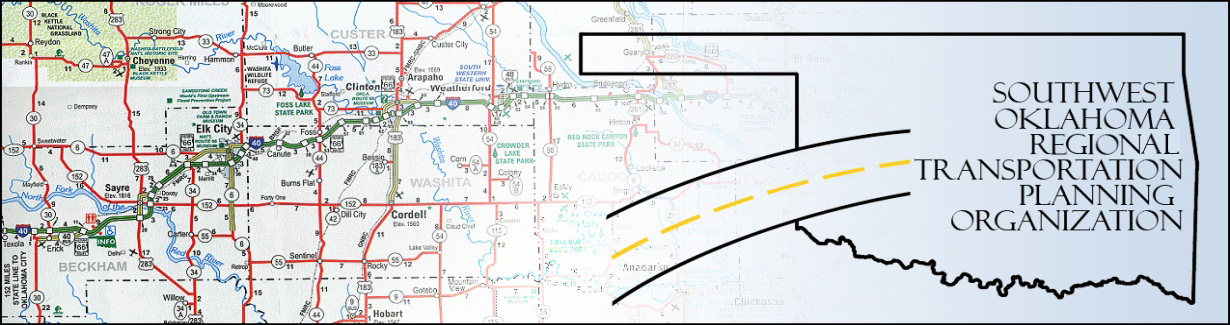 SORTPOPublic HearingSWODA Conference RoomBuilding 420 Sooner DriveBurns Flat, OK  73624Thursday, June 25, 201510:30 a.m.The SORTPO Public Hearing was called to order at 10:15 a.m. The policy board members that were present are listed above. Also in attendance were SWODA staff members Alex Damon and Jana Harris, ODOT Representative Laura Chaney and RPO Consultant Julie Sanders.There was no additional public in attendance for remarks. The SORTPO Public Hearing closed at 10:30 a.m.Policy Board MembersP/APolicy Board MembersP/ABrent AlmquistPMike GallowayAAnita ArcherADebora GlasgowACary CarrellALyle MillerAJeff CasidaPHeather SheppardAJerry Dean AMark SkilesAGreg DeriegAClark SouthardPMarilyn FeaverPBill SpurlockA